 CHSK201技术参数 CHSK201水力特征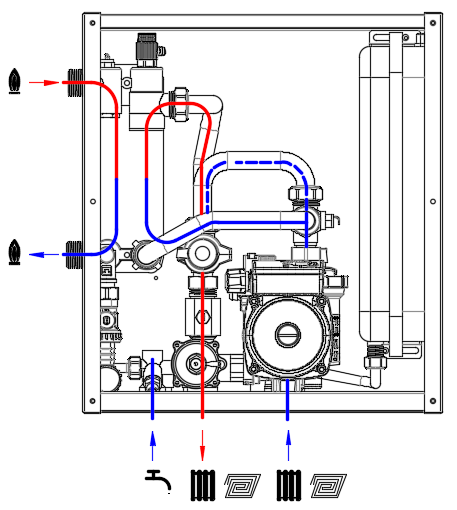 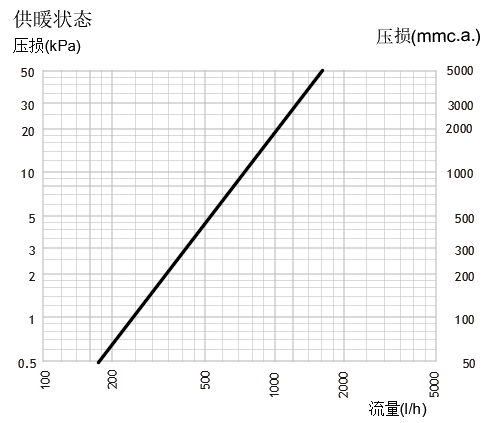 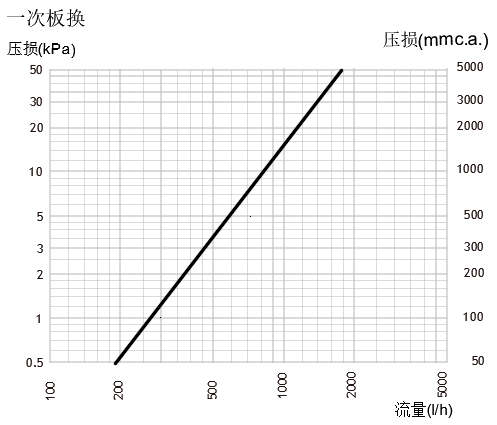 项目特征使用介质水乙二醇最大比例30%最大工作压力一次系统: 16 bar板式换热器额定功率25KW一次系统建议最大流量1.2 m3/h二次供水温度调节范围30-80℃模拟阀最大压差Δp 0.9 bar电源220 V功率102W防护等级IP 40循环泵UPS 15-65  / MS 12/6-3C循环泵旁通压差0.45 bar电机DC 24 V温感NTC 10 k Ω安全阀设定压力3 bar膨胀罐容积4 L；预充压力:1 bar材质阀件HPb59 黄铜合金连接管紫铜板式换热器304框架钢板喷漆